JSSC,SDSS, November,2015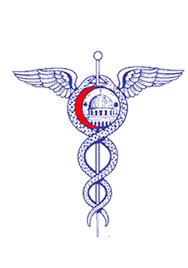 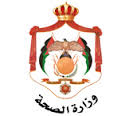 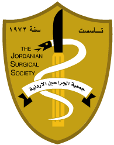 The 43rd.Jordanian International Conference of Jordanian Surgical Society  The 3rd. Scientific Day of the Surgical Specialty Ministry of Health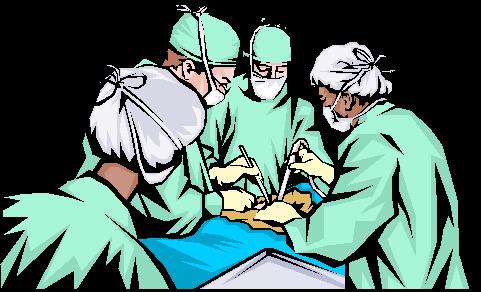 26-28 November, 2015Conference Center – Al Bashir HospitalAmmanSCIENTIFIC PROGRAMJSSC,SDSS, November,2015DAY ONETHURSDAY Nov.26, 2015Opening Lecture (10:00)Moderator: Salam DaradkehRecent Ethical and Practical Rules in Safe Surgical Practice.	15min.Mustafa SteitiyehSession I: Hepato Pancreato Biliary & Organ Transplantation surgery(10:15 -13:00)Moderators: Khaled Al Ajarmeh, Awad Al Dmour, Iyad QarqazJSSC,SDSS, November,2015DAY ONETHURSDAY Nov.26, 2015Session II: (Trauma I)(14:00 -15:40)Moderators:  Mahmoud Odat, Abdel Rahman ShdefatIntroduction								                      10 min.JSSC,SDSS, November,2015DAY ONETHURSDAY Nov.26, 2015Session III: (Trauma II)(16:00 -17:30)Moderators:  Sabir Rawashdeh, Faiez Alhmoud.JSSC,SDSS, November,2015DAY TWOFRIDAY Nov.27, 2015Session IV: (Meshelenious)(08:30 -11:05)Moderators: Zaki Qulaghasi, Hasan Madi, Osama HamedJSSC,SDSS, November,2015DAY TWOFRIDAY Nov.27, 2015Session V: Nursing Session(13:30-15:40)Moderators: Ayman Hazineh, MunaRadiJSSC,SDSS, November,2015SCIENTIFIC PROGRAMDAY THREESATURDAY Nov.28, 2015Live Surgery Transmissionfrom Operating Theater to the main Conference HallAl Bashir HospitalFull Day (09:00 -15:00)Luncheon Lecture (MSD)The Role of Ertapenem in Antibiotic Resistance, (30min.)Enas KhouryApproach to the Patients with Post Cholecystectomy Biliary complications.Abdel Hadi Al Breizat30 min.Controversial Issues in Pancreatic Cancer Management.Salam Daradkeh30 min.Acute Pancreatitis Ali Al-Sarira30 min.General Principles in Solid organs Transplantation.Mohammad Al Kofahi30 min.Liver Transplantation.Saeb Hammoudi25 min.Early Versus Interval CholecystectomyAshraf Fauri10 min.Lunch Break13:00-14:00Lunch Break13:00-14:00Mahmoud OdatPrimary Trauma Care.FaiezAlhmoud30 min.Management of Patients with Head Injury.Abdullah Al Akayleh20 min.Nick Trauma Nader Al Bsoul20 min.Tracheostomy: Indications and Technique.Mohamed Saadah20 min.Coffee Break 15:40-16:00Coffee Break 15:40-16:00Periphery Vascular Injuries.Atef Abu Taha20 min.Emergencies in Urology.YasinIdweini20 min.Pediatric Surgery EmergencyAli Al Shoubaki20 min.Management of Patients with Spine Injury.OmranJanbek20 min.إجتماع الهيئة العامة لجمعية الجراحين الأردنيين الساعة 17:30 مساءاًمركز المؤتمرات – مستشفى البشيرNew Trends in the Management of Ano-Rectal Conditions.Dr. Amer AmirehNew Trends in the Management of Ano-Rectal Conditions.Dr. Amer Amireh20 min.Colo-rectal Carcinoma among Doctors and Relatives in West Bank 1974-2015.DR. Osama BashtawiColo-rectal Carcinoma among Doctors and Relatives in West Bank 1974-2015.DR. Osama Bashtawi15 min.New trends in the Management of Diabetic Foot.Dr. Hazem HabboubNew trends in the Management of Diabetic Foot.Dr. Hazem Habboub30 min.Skin flaps: Indications, Types and Technique.Dr. Mahmoud Al BatainehSkin flaps: Indications, Types and Technique.Dr. Mahmoud Al Bataineh20 min.Thyroglossal Duct Cysts, Beware of Multiplicity.Dr. Hassan Al JadidThyroglossal Duct Cysts, Beware of Multiplicity.Dr. Hassan Al Jadid20 min.Endovenous Radiofrequency Ablation of Varicose veinsSabir RawashdehEndovenous Radiofrequency Ablation of Varicose veinsSabir Rawashdeh20 min.Risk factors for anastomotic leak in colorectal surgeryDr. Khaled BeerdawoodRisk factors for anastomotic leak in colorectal surgeryDr. Khaled Beerdawood10 min.None Repair technique for management of adult male indirect inguinal hernia less than 30 years oldDr. Khaled BeerdawoodNone Repair technique for management of adult male indirect inguinal hernia less than 30 years oldDr. Khaled Beerdawood10 min.Fat Embolism Syndrome (Case Presentation).Dr. Taher FaydiFat Embolism Syndrome (Case Presentation).Dr. Taher Faydi10 min.Jumaa Prayer & Lunch Break  11:00-13:30Jumaa Prayer & Lunch Break  11:00-13:30Jumaa Prayer & Lunch Break  11:00-13:30Anti-Bacterial SuturesMohammad Othman30 min.Wound CareArwa Al Sadeq20 min. Sutures and needlesOsama Al Qa’qaa	30 min.OR. Manager CharacteristicsTamamMojahed30 min.